Памятка для  родителей Профилактика кишечных инфекций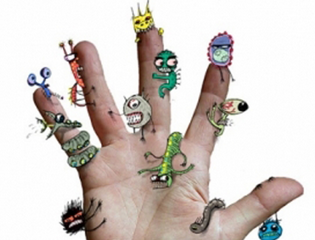        К кишечным инфекциям относятся дизентерия, брюшной тиф, паратифы А и Б, холера, гастроэнтерит, пищевые токсикоинфекции, вирусный гепатит А, вирусные диареи: ротавирусная, калицивирусная, аденовирусная, энтеровирусные инфекции. Для всех этих заболеваний характерным является проникновение возбудителей через рот и размножение их в кишечнике человека, откуда они вновь попадают во внешнюю среду: почву, воду, на различные предметы и продукты питания.            Источником острых кишечных инфекций является человек - больной или бактерионоситель. Бактерионоситель - это практически здоровый человек, в организме которого находятся возбудители кишечных инфекций.         Восприимчивость людей к острым кишечным заболеваниям довольно высокая. Особенно подвержены им дети. Наибольший подъём заболеваемости кишечными инфекциями наблюдается в летне-осенний период, что связано с выездами на отдых, обилием овощей и фруктов, уличной торговлей скоропортящимися продуктами, нарушением водного режима и др.              Как происходит заражение человека кишечными инфекциями? Кишечные инфекции имеют разнообразные пути распространения:Контактно – бытовой с возможностью передачи через грязные руки и предметы, обихода,  что объясняется устойчивостью вируса во внешней среде;Водный – при употреблении инфицированной  микробами и вирусами воды;Пищевой – при употреблении в пищу инфицированных продуктов, а также продуктов с истёкшим сроком  годности, скоропортящихся продуктов, хранящихся длительное время  не в холодильнике. Какие клинические проявления имеют острые кишечные инфекции? Скрытый (инкубационный) период от момента заражения составляет 1-5 суток. Обычно заболевание имеет начало с триады симптомов: подъём температуры, рвота и понос. Не все больные считают необходимым обращаться к врачу. Они лечатся своими средствами, прислушиваясь к советам знакомых или используя собственный «опыт». Но самолечение опасно! После самостоятельного, без назначения врача, приёма лекарств у больного может наступить видимое выздоровление - улучшается общее самочувствие, проходит понос и человек считает себя здоровым. Однако в организме остаются и продолжают размножаться микробы и вирусы — возбудители кишечной инфекции. При несоблюдении таким «здоровым» человеком правил личной гигиены микробы попадают на предметы, с которыми он соприкасается, и вызывают заражение многих людей.Как предупредить возникновение острых кишечных заболеваний?-Воспитывайте у себя привычку обязательно мыть руки перед едой и после туалета. Тщательно мойте руки с мылом перед приготовлением, приёмом пищи.-Коротко стригите ногти, не допуская скопление грязи под ними.-Воду для питья употребляйте кипяченную, бутилированную или из питьевого фонтанчика с системой доочистки водопроводной воды.-Овощи и фрукты, в том числе цитрусовые и бананы употребляйте только после мытья их  чистой водой и ошпаривания кипятком; разливное молоко кипятите; творог, приготовленный из сырого молока или развесной, лучше употреблять только в виде блюд с термической обработкой.-Оберегайте от мух пищевые продукты, грязную посуду сразу мойте, бачки и вёдра с мусором систематически опорожняйте и мойте. Чтобы мухи не залетали в квартиру, окна и форточки затягивают сеткой.-Все пищевые продукты храните закрытыми в чистой посуде, скоропортящиеся сохраняйте в холодильниках в пределах допустимых сроков хранения.-Хлеб нужно носить из магазина в мешочке отдельно от других продуктов.-Обязательно соблюдайте чистоту в доме, чаще проветривайте помещения, ежедневно проводите влажную уборку.-В летний период года купаться в открытых водоёмах можно только в специально отведённых местах.-На вокзалах, в аэропортах, местах массового отдыха при питье бутилированной, газированной воды пользуйтесь одноразовым стаканчиком.-При пользовании колодцем, брать воду из него только ведром общего пользования, а не личным.-При возникновении первых клинических проявлениях кишечной инфекции: повышенной температуре тела, рвоты, жидкого стула, недомогании, слабости немедленно обращайтесь к медицинским работникам за помощью. Несвоевременное обращение к врачу может отрицательно сказаться на здоровье и привести к заражению окружающих. Если врач считает, что надо лечь в больницу, необходимо согласиться на госпитализацию.